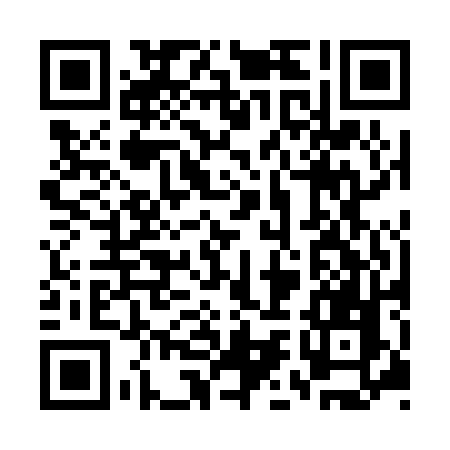 Prayer times for Barig-Selbenhausen, GermanyMon 1 Apr 2024 - Tue 30 Apr 2024High Latitude Method: Angle Based RulePrayer Calculation Method: Muslim World LeagueAsar Calculation Method: ShafiPrayer times provided by https://www.salahtimes.comDateDayFajrSunriseDhuhrAsrMaghribIsha1Mon5:077:031:315:048:009:492Tue5:047:001:315:058:029:513Wed5:026:581:305:068:039:534Thu4:596:561:305:078:059:555Fri4:566:541:305:088:079:576Sat4:536:521:295:098:089:597Sun4:506:501:295:098:1010:028Mon4:486:471:295:108:1110:049Tue4:456:451:295:118:1310:0610Wed4:426:431:285:128:1510:0811Thu4:396:411:285:128:1610:1012Fri4:366:391:285:138:1810:1313Sat4:336:371:285:148:1910:1514Sun4:306:351:275:158:2110:1715Mon4:286:331:275:158:2310:2016Tue4:256:301:275:168:2410:2217Wed4:226:281:275:178:2610:2418Thu4:196:261:265:188:2710:2719Fri4:166:241:265:188:2910:2920Sat4:136:221:265:198:3110:3221Sun4:106:201:265:208:3210:3422Mon4:076:181:265:208:3410:3723Tue4:046:161:255:218:3510:3924Wed4:006:141:255:228:3710:4225Thu3:576:121:255:228:3910:4526Fri3:546:111:255:238:4010:4727Sat3:516:091:255:248:4210:5028Sun3:486:071:255:248:4310:5329Mon3:456:051:245:258:4510:5530Tue3:426:031:245:268:4610:58